ОУ” ХРИСТО БОТЕВ”с.ПОПОВИЦА,общ.САДОВО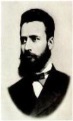 ул. 8 № 7, тел. 0892031402,   e-mail  - ou_popovica@abv.bg   БУЛСТАТ: 000454202Вх.№………./…………………….До Директора на ОУ„Христо Ботев”                                с. Поповица  ЗАЯВЛЕНИЕОт ...............................................................................................................................Родител на ................................................................................................................Ученик в .................. клас        /В който ще бъде от 15.09.20…… г./Госпожо Директор,Моля за разрешението Ви синът ми/ дъщеря ми да бъде включен/а в ЦДО група за учебната 20…. /20…. година.Надявам се заявлението ми да бъде положително удовлетворено. Дата............................				С уважение:.................................